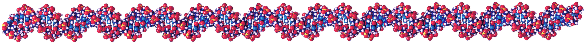 UWSP GENETIC ANALYSIS ORDER FORMCustomer Name ___________________________  Date ________________Department ______________________________  # Samples ____________Phone ___________________________________ Cycle-Sequence ________E-Mail __________________________________  Electrophoresis_________Account # _______________________                         #(omit)  Template            Primer     Name      -       NameFragment Size (bp)DNA Conc(ng/l)Notes----------------